Сообщение на тему «Рекомендации по составлению рабочей программы»Выполнила: Студентка Ш-42 группыСидельникова АнастасияПреподаватель: Тур А.Р.Ейск, 2020 г.Общие положенияНастоящие рекомендации раскрывают понятие «рабочая программа» (далее – рабочая программа), ее структуру, процедуру разработки и утверждения.В соответствии с Федеральным государственным образовательным стандартом основного общего образования, утвержденным приказом Министерства образования и науки Российской Федерации от 17.12.2010 № 1897 п.18.1.2, программы отдельных учебных предметов, курсов (рабочие программы) должны обеспечивать достижение планируемых результатов освоения основной образовательной программы основного общего образования (далее ООП ООО). 	В Стандарте подробно изложены требования к структуре ООП ООО, основой которого должны стать разработанные педагогами рабочие программы по каждому из учебных предметов.Основные понятия, используемые в настоящем Федеральном законе[Закон 273-ФЗ "Об образовании в РФ" 2015] [Глава I] [Статья 2]9) образовательная программа - комплекс основных характеристик образования (объем, содержание, планируемые результаты), организационно-педагогических условий и в случаях, предусмотренных настоящим Федеральным законом, форм аттестации, который представлен в виде учебного плана, календарного учебного графика, рабочих программ учебных предметов, курсов, дисциплин (модулей), иных компонентов, а также оценочных и методических материалов;10) примерная основная образовательная программа - учебно-методическая документация (примерный учебный план, примерный календарный учебный график, примерные рабочие программы учебных предметов, курсов, дисциплин (модулей), иных компонентов), определяющая рекомендуемые объем и содержание образования определенного уровня и (или) определенной направленности, планируемые результаты освоения образовательной программы, примерные условия образовательной деятельности, включая примерные расчеты нормативных затрат оказания государственных услуг по реализации образовательной программы;28) адаптированная образовательная программа - образовательная программа, адаптированная для обучения лиц с ограниченными возможностями здоровья с учетом особенностей их психофизического развития, индивидуальных возможностей и при необходимости обеспечивающая коррекцию нарушений развития и социальную адаптацию указанных лиц.Программа - это нормативно-правовой документ, обязательный для выполнения в полном объеме. Программа фиксирует цели, объем и содержание образования определенного уровня и (или) определенной направленности, планируемые результаты освоения образовательной программы по конкретному предмету, определяет логическую последовательность усвоения элементов содержания, рекомендации по количеству часов на каждую тему, распределение их по годам обучения, выявляет уровни и нормы оценки знаний обучающихся.  В примерных основных образовательных программах детально раскрываются обязательные компоненты содержания обучения (инвариантная часть), параметры качества освоения содержания конкретного предмета учебного плана, указываются необходимые формы и средства обучения, приводятся методические рекомендации общего характера. Данные программы утверждаются Министерством образования и науки Российской Федерации и носят рекомендательный характер. В примерных программах не всегда фиксируется распределение учебного материала по отдельным темам.	Рабочая учебная программа — учебная программа, разработанная на основе примерной (типовой) учебной программы применительно к конкретному образовательному учреждению с учетом национально-регионального компонента стандарта. Рабочие учебные программы разрабатываются образовательными учреждениями. Порядок разработки рабочих учебных программ устанавливается региональными органами образования, которые несут ответственность за реализацию федерального компонента стандарта. (Материал из Википедии — свободной энциклопедии)	Рабочая программа - это программа, разработанная на основе примерных или авторских программ, но вносящая изменения и дополнения в содержание учебной дисциплины, последовательность изучения тем, количество часов, использование организационных форм обучения и другие.	 В то же время рабочая программа - инструмент, с помощью которого учитель определяет оптимальные и наиболее эффективные для данного класса содержание, формы, методы и приемы организации образовательных отношений  в соответствии с результатами, определенными ФГОС. Кроме того, в соответствии с пунктом 15 (раздел 3) ФГОС ООО (Приказ Министерства образования и науки Российской Федерации от 17.12.2010 № 1897), основная образовательная программа основного общего образования содержит обязательную часть и часть, формируемую участниками образовательного процесса. Обязательная часть основной образовательной программы основного общего образования составляет 70%, а часть, формируемая участниками образовательного процесса, – 30% от общего объема ООП ООО. Рабочая программа позволяет в полной мере учесть и отразить потребности участников образовательных отношений (с учетом специфики преподаваемого учебного курса, предмета, дисциплины (модуля)), авторский замысел педагога, возможности методического, информационного, технического обеспечения учебного процесса, уровень подготовки учащихся, специфику обучения в конкретной образовательной организации. Требования, предъявляемые к рабочей программе:	- учет основных положений основной образовательной программы образовательной организации (требований социального заказа, требований к выпускнику, целей и задач образовательной деятельности, особенностей учебного плана школы т.д.);	- отражение взаимосвязи программ, определяющих содержание основного общего образования образовательной организации и ориентированных на достижение личностных, предметных и метапредметных результатов (программы развития универсальных учебных действий, воспитания и социализации обучающихся, коррекционной работы), а также взаимосвязи учебных программ в рамках образовательной области;- наличие признаков нормативного документа;- последовательность расположения и взаимосвязь всех элементов содержания курса, методов, организационных форм и средств обучения;- полнота раскрытия целей и ценностей обучения с включением в программу всех необходимых и достаточных для реализации поставленных целей элементов содержания;- конкретность представления элементов содержания образования.Методическая основа для составления рабочей программы по предмету	Рабочая программа по учебному предмету составляется на основе:	а) примерных программ по отдельным учебным предметам общего образования;	б) материалов авторского учебно-методического комплекта (при отсутствии соответствующих авторских программ к линии учебников, имеющихся в федеральном перечне);	в) с учетом авторских программ;	г) в случае, если примерная, авторская программы и соответствующий учебно-методический комплект отсутствуют, рабочая программа составляется на основе учебной литературы (для рабочих программ по элективным, факультативным и дополнительным образовательным курсам).	В данном случае рабочая программа составляется учителем самостоятельно, и в дальнейшем, после прохождения апробации (2 года), наличия внешней рецензии и опубликования в профильном (предметном) издании (журнале/газете) может считаться авторской.Алгоритм составления рабочей программы4.1. Выбрать примерную программу по учебному курсу и соответствующий ей учебник из Федерального перечня учебников, рекомендованных (допущенных) Министерством образования и науки России.4.2. Убедиться, что требования к уровню подготовки выпускников в выбранной программе соответствуют требованиям в примерной основной образовательной программе. Определить знания, умения, способы деятельности выпускников, не включенные в авторскую программу или же превышающие требования к уровню подготовки выпускников, предусмотренные в ООП образовательной организации, осуществляющей образовательную деятельность.4.3. Сопоставить цели изучения учебного курса в учебной программе (в соответствии с УМК) с целями, сформулированными в примерной (типовой) программе, а также с целями и задачами основной образовательной программы конкретной образовательной организации. Убедиться в их соответствии требованиям ФГОС ООО, а также заказу на образовательные услуги обучающихся и их родителей. 4.4. Прописать цели – ориентиры освоения учащимися учебного содержания курса: «ученик научится», «ученик получит возможность научиться». Прописать цели – ориентиры формирования универсальных учебных действий.4.5. Сопоставить содержание рабочей программы с примерной программой, с требованиями ФГОС ООО и с учетом рекомендаций УМК. Выделить дидактические единицы, не включенные в программу УМК. Определить разделы, темы, которые носят избыточный характер. Внести в рабочую программу соответствующие коррективы.4.6. Определить последовательность тем и количество часов на изучение каждой из них.4.7. Определить основную/дополнительную справочную и учебную литературу, наглядные пособия, оборудование и приборы, ЭОР и др.4.8. Подобрать или разработать средства контроля освоения обучащимися содержания рабочей программы.4.9. Составить рабочую программу согласно структуре, заданной в Положении о рабочей программе конкретной организации, осуществляющей образовательную деятельность.Тематическое планирование с определением основных видов учебной деятельностиТематическое планирование выполняется с разбивкой по классам (годам изучения).	Тематическое планирование представляется в виде таблицы, например:Предмет «	____________» 4 классПредмет «	» 1 класс Предмет «	» 2 классПредмет «	» 3 классПредмет «	» 4 классНеобходимость включения в тематическое планирование основных видов деятельности обучающихся обуславливается требованием стандарта к структурным элементам программ по учебным предметам, курсам.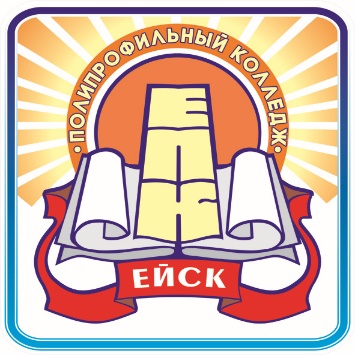 Министерство образования, науки и молодёжной политикиКраснодарского краяГосударственное бюджетное профессиональное образовательное учреждение Краснодарского края«ЕЙСКИЙ ПОЛИПРОФИЛЬНЫЙ КОЛЛЕДЖ»Раздел (общее количество часов)Элементы минимального содержания образования (в соответствии с ФГОС)Дидактическая единица)Характеристика основных видов деятельности обучающихсяКоличество часовКол-во часов на контрольные, лабораторныепрактические работыПримерная образовательная программаПрограмма УМК (тема)